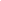 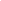 Directions: This weekly overview will help you support your child’s continuous learning experience. As your child learns from home, we have created a schedule that considers a child’s developmental readiness for learning at each grade level and the time commitment required of families to support that learning.Week at a GlanceWeek at a GlanceFamily GuidanceLanguage Arts This week in English Language Arts we will be focusing on conclusion and the authors purpose. In ELA students will complete lesson 18. The focus in phonics this week is vowel digraph oo. In writing the focus is opinion writing. Please review the “writing forms” and example page with your child then have them write their own story on the page provided. Support your child with making meaning of the text by reading along with them and asking them questions about what they are reading. Support your child by asking them what the author's purpose is. Ask the following question, “Is the author’s purpose to entertain, persuade, or inform?” Invite your child to share their questions with you about their topic and the answers they found in the text.Ensure your child reads daily for at least 20 minutes.MathThis week you will be focused on the topics of understanding fact Families, number sequencing, double Digit addition, and place value.Support your child by understanding place value. You could find household items for your child to make groups of tens and ones. Support your child by ensuring that they know the value of the digit based on the place value it is in. Example: 25= 20+5 The 2 is in the tens place, therefore; it is worth 20. The 5 is in the one place, therefore; it is worth 5.  Invite your child to share their work and give constructive feedback on the child’s work. Feel free to model a problem for your child if they are struggling to understand a concept. Social StudiesDuring this week, you will learn, on your own, about American symbols and what they mean to our world. In these lessons, you should be able to learn more about Prairies, Mount Rushmore, and The Statue of Liberty.Support your child by talking to them about both American symbols and the state symbols that we have.  Science   In science you will start a lesson on what is sound.At the end of the lesson, you will be able explain to others what sounds are telling you .Support your child by taking a listening  walk through  your neighborhood. Help your child hone in on the sounds you're hearing, both natural and human-made.Health and Physical Education Over the course of the next three weeks you will engage in a study of emergency preparedness and staying physically fit!Spend time with your child getting physically fit! ArtOver the course of three weeks, your art lessons will focus on you and your family!Do the art projects along with your student! Share your favorite things and learn about what your child loves.MusicOver the course of three weeks, you will learn about making music with daily objects!Make music with your child using objects in your home!Approximate Time Per DayIdeas for Student ActivitiesK-2nd grade20 minutes 20 minutes of independent readingK-2nd grade20 MinutesEnglish Language Arts (ELA)K-2nd grade20 MinutesMathK-2nd grade20 MinutesScience/Social Studies K-2nd gradeFlexibleSpecials (PE, Music, Art)For support, please contact one of the individuals below. For support, please contact one of the individuals below. Mrs. Leechjleech@foundationacad.orgMiss. Wellslwells@foundationacad.orgMrs. Luxdlux@foundationacad.org